Территориальная избирательная комиссия городаСунжаПОСТАНОВЛЕНИЕ9 февраля 2022		          	                                                                          4/5-2О проекте Постановление Администрации г. Сунжа «Об избирательных участках, участках референдума на территории г. Сунжа»	В соответствии со статьей 19 Федерального закона от 12 июня 2012 года «Об основных гарантиях   избирательных прав и права на участие в референдуме  граждан Российской Федерации», рассмотрев проект Постановления Администрации г. Сунжа «Об  избирательных участках, участках референдума на территории г. Сунжа», Территориальная избирательная комиссия города Сунжа постановляет:Согласованию проект Постановление Администрации г. Сунжа «Об  избирательных участках, участках референдума на территории г. Сунжа» (прилагается)Направить настоящее постановление в Администрацию г. СунжаПереченьизбирательных участков, участков референдума образованных на территории МО «Городской округ города Сунжа» сроком на 5 летИзбирательный участок имяни Героя России А.М.Калиматова № 901 Место нахождения участковой избирательной комиссии, помещения для голосования: г. Сунжа, ул. Менделеева, 36, в здании ГБОУ «Средняя общеобразовательная школа №4 г.Сунжа»Границы избирательного участка: ул.Менделеева, ул.Заводская, ул.Сейнароева от ул.Бояджиева до Мебельной фабрики, ул.Советская, ул.М.Горького  от Бояджиева до Маслозавода, ул.Крестьянская, - до ул.Сейнароева , ул.Западная, ул.Менделеева, многоэтажные дома, ул. Калиматова, ул. Набережная, пер.Калиматова.	Избирательный участок № 902Место нахождения участковой избирательной комиссии, помещения для голосования: г. Сунжа, ул. К.Маркса, 3 МКУДО «Центр творчества детей и юношества Сунженского муниципального района».Границы избирательного участка: ул. Бояджиева ул. Стадионная. ул. Пионерская от ул. Колхозной, ул. Р.Люксембург от ул. Колхозной, ул. Комсомольская от ул. Колхозной, ул. Ленина от ул. Колхозной, ул. Луначарского от ул. Колхозной, ул. Дзержинского от ул. Колхозной, ул. Сейнароева от ул. Колхозной до ул. Бояджиева, ул. К.Маркса от ул. Колхозной до ул. Стадионной, ул. Колхозная до ул. Калинина, ул. Горького от ул. Колхозной до ул. Бояджиева.	Избирательный участок № 903Место нахождения участковой избирательной комиссии, помещения для голосования: г. Сунжа, ул. Осканова, 75 здание районного Дворца культуры.Границы избирательного участка: ул. Сейнароева от ул. Осканова до ул. Колхозной, ул. М.Горького от ул. Осканова до ул. Колхозной, ул. Осканова до ул. Дружбы, ул. Пионерская от ул. Осканова до ул. Колхозной, ул. Р.Люксембург от ул. Висаитова до ул. Колхозной, ул. Комсомольская от ул. Висаитова  до ул.Колхозной, ул. Ленина от ул. Висаитова  до ул. Колхозной, ул. Энгельса от ул. Висаитова  до ул. Осканова, ул. Луначарского от ул. Висаитова  до ул. Колхозной, ул. Дзержинского от ул. Висаитова  до ул. Колхозной, ул. Калинина от ул. Висаитова до АЗС, ул.Демченко до ул. СМУ-5, ул. Крупской, ул. Накастоева, ул. Купальная, поселок Гагарина «Аэропортовские дома» переулоки 1;2;3;4 зеленые, ул. Демченко до ул. Дружба.	Избирательный участок № 904Место нахождения участковой избирательной комиссии, помещения для голосования: г. Сунжа, ул. Грозненская, 1, в здании ГБОУ «Средняя общеобразовательная школа №6 г.Сунжа». Границы избирательного участка: ул. Н.Клюева, ул. Краснопартизанская, ул. Сунженская, ул. Выгонная, ул. Грозненская, ул. Восточная, ул. Узкий переулок, ул. Зеленая, ул. Кавказская, ул. Сухая Сунжа, городок «Эрзи».          Избирательный участок № 905Место нахождения участковой избирательной комиссии, помещения для голосования: г. Сунжа, ул. Висаитова, 20 в здании сунженского МУП ЖКХ.Границы избирательного участка: ул. Красина, ул. Надречная, ул. Речная, ул. Пролетарская от реки Сунжа до ул. Ленина, ул. Моздокская от реки Сунжа до ул. Ленина, ул. Висаитова от ул. Грозненской до ул. Ленина, ул.Воровского, ул.Международная, ул. Гоголя, ул. Л.Толстого, ул. Отрадная, ул. Комсомольская до ул. Висаитова, ул. Харланова, пер. Люксенбург, пер.1-Харламова,2- Харламова.           Избирательный участок № 906Место нахождения участковой избирательной комиссии, помещения для голосования: г. Сунжа, ул. Демченко, 68, здание ГБОУ «Средняя общеобразовательная школа №2 г.Сунжа».          Границы избирательного участка: ул.Пролетарская от ул. Ленина до  ул.Висаитова, ул. Моздокская от ул. Ленина до ул. 40 лет октября, ул. Рабочая от ул. Ленина до ул. 40 лет октября, ул. Аушева, ул. Ахриева ул. Коммунистическая от ул. Висаитова, ул. Лермонтова, ул. 40 лет октября от ул. Рабочая, ул. Дзержинского от ул. Висаитова, ул. Чапаева, ул. Аги-Хаджи, ул. Майская, пер. Майский, пер. Отрадная, ул. Международная, ул. Гоголя, ул. Лермонтова, ул. 40 лет октября.         Избирательный участок № 907-2416 изб.Место нахождения участковой избирательной комиссии, помещения для голосования: г. Сунжа, ул. Висаитова, 85 «Средняя общеобразовательная школа №3 г.Сунжа».Границы избирательного участка: ул. Гарданова, ул. Привокзальная включительно с севера, с востока от ул. Фестивальной (ул. Фестивальная не включается с юга от ул. Терешковой с запада от ул. Демченко от ул. Дружбы до ул. Целинной включительно. Ул. Южная от ул. Висаитова в том числе: многоэтажные дома ПМК-7, ул. Космонавтова, ул. Нурадилова от ул.Висаитова  до ул.Фестивальной, ул.Дьякова, ул.Кооперативная, ул.Луговая, ул.Гикало, 1-2 Целинная, ул. Висаитова от ул.Терешкова до железнодорожного вокзала, в том числе: многоквартирные дома, ул.Терешкова от ул.Демченко до ул.Фестивальной, ул. Шерипова от ул. Висаитова, ул.Щорса от ул. Висаитова, ул. Привокзальная от ул. Висаитова.        Избирательный участок № 908Место нахождения участковой избирательной комиссии, помещения для голосования: г. Сунжа, ул. Н.Кирова, 10, ГБОУ «Средняя общеобразовательная школа №7 г.Сунжа». Границы избирательного участка: с запада ул.Фестивальная до конца, ул.Победы от ул.Висаитова, ул.Дружбы от ул.Висаитова, до Восточной окраины, ул.Кирова от ул.Висаитова, ул.Мира от ул.Висаитова на восток, ул. Терешкова от ул.Фестивальной, ул.Гайдара от ул.Фестивальной, на восток, пер.Строительный, пер.Восточный, ул.Пугоева, ул. Хрущева, ул. Зязикова, ул. Хамчиева, ул. Линейная, ул. Цветочная, ул. Одесская, ул.Мира от ул. Висаитова, ул. Рабочая от ул.40 лет Октября до ул.Терешковой, ул. Кирова.	Избирательный участок № 909Место нахождения участковой избирательной комиссии, помещения для голосования:  г. Сунжа, ул. Нурадилова, 2а, ГБОУ «Основная общеобразовательная школа №2 г.Сунжа».Границы избирательного участка: ул. 1-я, 2-я Садовая, ул.Трудовая,  ул. Гарданова, ул. Шерипова, ул. Базоркина, ул. Чеченская, ул.Солнечная, ул.Грузинская, ул. Луговая до ул. Нурадилова, ул. Парижева, ул. Ингушская, ул. Мичурина, ул. Чкалова, ул. Демченко от ул. Гагарина до пер. Гагарина, ул. Павлова до ул. Я. Махлоева, ул. Чернешевского, ул. Шарипова от ул. Чернешевского до ул. Висаитова, ул. Южная от ул. Рабочая до западной окраины.Избирательный участок № 910Место нахождения участковой избирательной комиссии, помещения для голосования:  г. Сунжа, ул. Нурадилова, 2а, ГБОУ «Основная общеобразовательная школа №2 г.Сунжа».Границы избирательного участка: ул. Энгельса до ул. Висаитова, ул. Народная, ул. Пушкина, ул. Степная, ул. Чапаева, ул. Луначарского до ул. Висаитова, ул. Калинина от ул. Рабочей, пер. Энгельса и новостройки, ул. Ленина до ул. Висаитова.Председательтерриториальной избирательнойкомиссии г.СунжаИ.И. ГулиевСекретарьтерриториальной избирательнойкомиссии г.СунжаА.М.Арчхоева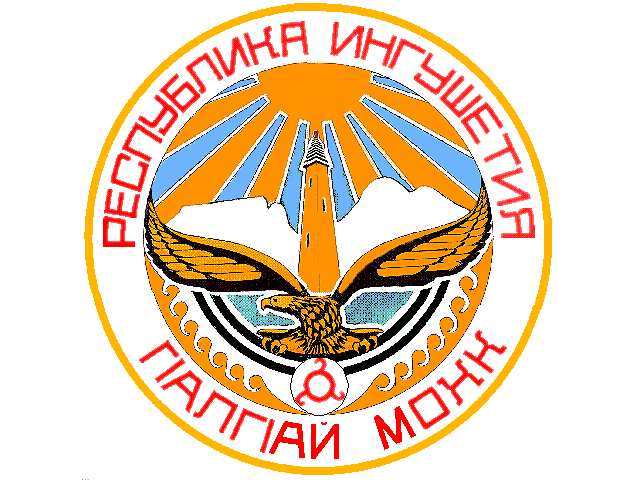 